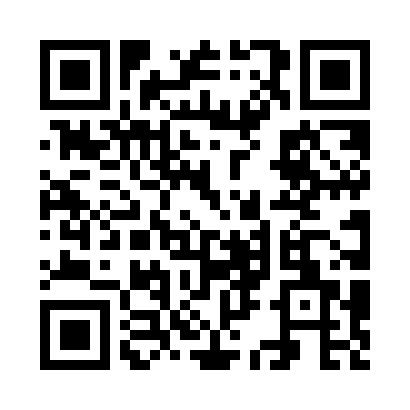 Prayer times for Orrock, Minnesota, USAMon 1 Jul 2024 - Wed 31 Jul 2024High Latitude Method: Angle Based RulePrayer Calculation Method: Islamic Society of North AmericaAsar Calculation Method: ShafiPrayer times provided by https://www.salahtimes.comDateDayFajrSunriseDhuhrAsrMaghribIsha1Mon3:335:311:195:299:0711:042Tue3:345:311:195:299:0711:043Wed3:355:321:195:299:0611:034Thu3:365:331:205:299:0611:025Fri3:375:331:205:299:0611:026Sat3:385:341:205:299:0511:017Sun3:405:351:205:299:0511:008Mon3:415:361:205:299:0410:599Tue3:425:361:205:299:0410:5810Wed3:445:371:205:299:0310:5711Thu3:455:381:215:299:0310:5612Fri3:465:391:215:299:0210:5413Sat3:485:401:215:289:0110:5314Sun3:495:411:215:289:0110:5215Mon3:515:421:215:289:0010:5116Tue3:525:431:215:288:5910:4917Wed3:545:441:215:288:5810:4818Thu3:555:451:215:288:5810:4619Fri3:575:461:215:278:5710:4520Sat3:595:471:215:278:5610:4321Sun4:005:481:215:278:5510:4222Mon4:025:491:215:268:5410:4023Tue4:045:501:215:268:5310:3924Wed4:055:511:215:268:5210:3725Thu4:075:521:225:258:5110:3526Fri4:095:531:215:258:4910:3327Sat4:105:541:215:258:4810:3228Sun4:125:551:215:248:4710:3029Mon4:145:561:215:248:4610:2830Tue4:165:571:215:238:4510:2631Wed4:175:591:215:238:4310:24